Florida 4-H State Dairy Events 2022-2023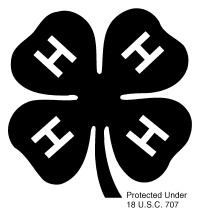 Dairy ShowsNorth Florida Fair				November 4-6, 2022		Tallahassee, FLGreater Jacksonville Fair			November 11-13, 2022		Jacksonville, FLFlorida Youth Livestock Expo			Dec 2022			Okeechobee, FLSouth Florida Fair				Jan 26-29, 2023		West Palm Beach, FLFlorida State Fair				Feb 17-20,2023   		Tampa, FL State 4-H Dairy Show				March 23- 25, 2023		Okeechobee, FLMiami-Dade Fair Open Show			March16- April 9, 2023	 	Miami, FLQuiz Bowl Contests-StateNorth Florida Fair				November 5, 2022		Tallahassee, FL	South Florida Fair				January 27, 2023		West Palm Beach, FLState 4-H Dairy Show				March 24, 2023		Okeechobee, FLQuiz Bowl Contests-NationalGuernsey Convention				July 6-9, 2023			Lebanon, NHHolstein Convention				June 23-27, 2023		Lexington, KYAyrshire Convention				June 28-July 2, 2023		Frederick, MarylandNAIL Expo					November 4-5, 2022		Louisville, KYDairy Judging Contests-StateNorth Florida Fair				November 5, 2022		Tallahassee, FLSouth Florida Fair				January 27, 2023		West Palm Beach, FLFlorida State Fair				February 18,2023		Tampa, FLState 4-H Dairy Show				 March 24, 2023		Okeechobee, FL Dairy Judging Contests-NationalPennsylvania All American 			September 16-20, 2022	Harrisburg, PANational 4-H Contest, World Dairy Expo	Oct 2, 2022			Madison, WINorth Am. Int. Livestock Show			November 5, 2022		Louisville, KY Clinics/Educational EventsFlorida State Fair Educational Seminar	September 17, 2022		Tampa, FLNational 4-H Dairy Conference 		Oct 2-5, 2022			Madison, WISoutheast Dairy Youth Retreat			2023 TBD			North Carolina ?